Florianópolis, x de xxx de 201x.Ao Senhor Pró Reitor de Administração Jair Napoleão FilhoAssunto: Relatório de Pesquisa de PreçoVisando atender a Instrução Normativa n° 5 de 27 de julho de 2014 e a Nota Técnica n° 376, segue abaixo os mecanismos utilizados na realização da pesquisa de preço referente ao pedido de licitação para compra de material de consumo/permanente, contemplados na xx etapa, do departamento de xxx do Centro de Ciências da Saúde. Eu/O, servidor(a)  Fulano de Tal, SIAPE: XX , realizei/realizou a pesquisa de preço no período de xx/xx/201x à xx/xx/201x, em sua grande maioria no Painel de Preços do Ministério do Planejamento, Desenvolvimento e Gestão. Os itens que não foram encontrados ou, que por diferentes motivos, não puderam ser utilizados do respectivo painel, tiveram seus orçamentos buscados em sítios eletrônicos. Por fim, a escolha da média ou mediana foi pautada pelos preços praticados hoje no mercado. _____________________________________Fulano de talCargoDepartamento SIAPE: RELATÓRIO DE PESQUISA DE PREÇOSERVIÇO PÚBLICO FEDERALUNIVERSIDADE FEDERAL DE SANTA CATARINACENTRO DE CIÊNCIAS AS SAÚDECampus Reitor João David Ferreira LimaBairro Trindade – Florianópolis/SC – CEP 88.040-400CNPJ/MF n° 83.899.526/0001-82Telefone: (48) 3721-xxxWebsite: http://.ufsc.br/- E-mail: @ ufsc.br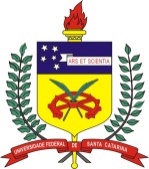 ITEMCÓDIGO UFSCDECRIÇÃOMÉDIA / MEDIANA1099.xx.xxxxxDescrição resumidaMÉDIAObservação: Painel de Preços. Observação: Painel de Preços. Observação: Painel de Preços. Observação: Painel de Preços. 2099.xx.xxxxxDescrição resumida-Observação: Foi utilizada a palavra chave “x” na pesquisa no painel de preços, porém não foi encontrada nenhuma ata no tamanho/conforme solicitado. Sendo assim, buscou-se uma ata no Comprasnet (para então encontrá-la no painel de preços) e mais dois orçamentos em sites eletrônicos. Observação: Foi utilizada a palavra chave “x” na pesquisa no painel de preços, porém não foi encontrada nenhuma ata no tamanho/conforme solicitado. Sendo assim, buscou-se uma ata no Comprasnet (para então encontrá-la no painel de preços) e mais dois orçamentos em sites eletrônicos. Observação: Foi utilizada a palavra chave “x” na pesquisa no painel de preços, porém não foi encontrada nenhuma ata no tamanho/conforme solicitado. Sendo assim, buscou-se uma ata no Comprasnet (para então encontrá-la no painel de preços) e mais dois orçamentos em sites eletrônicos. Observação: Foi utilizada a palavra chave “x” na pesquisa no painel de preços, porém não foi encontrada nenhuma ata no tamanho/conforme solicitado. Sendo assim, buscou-se uma ata no Comprasnet (para então encontrá-la no painel de preços) e mais dois orçamentos em sites eletrônicos. 3099.xx.xxxxxDescrição resumida-Observação: Foi utilizada a palavra chave “xxx” na pesquisa no painel de preços, porém não foi encontrada nenhuma ata no tamanho solicitado. No site Compras Governamentais, utilizou-se o modo de pesquisa “Pesquisa Textual – Editais” para encontrar uma ata. Foram digitadas as palavras chave “x” e abertas todas as atas com data até o período de 201x, no entanto, a pesquisa só resultou em atas não disponíveis ou não possuíam o tamanho solicitado (8mm). Sendo assim, os orçamentos foram buscados em sítios eletrônicos diversos. Observação: Foi utilizada a palavra chave “xxx” na pesquisa no painel de preços, porém não foi encontrada nenhuma ata no tamanho solicitado. No site Compras Governamentais, utilizou-se o modo de pesquisa “Pesquisa Textual – Editais” para encontrar uma ata. Foram digitadas as palavras chave “x” e abertas todas as atas com data até o período de 201x, no entanto, a pesquisa só resultou em atas não disponíveis ou não possuíam o tamanho solicitado (8mm). Sendo assim, os orçamentos foram buscados em sítios eletrônicos diversos. Observação: Foi utilizada a palavra chave “xxx” na pesquisa no painel de preços, porém não foi encontrada nenhuma ata no tamanho solicitado. No site Compras Governamentais, utilizou-se o modo de pesquisa “Pesquisa Textual – Editais” para encontrar uma ata. Foram digitadas as palavras chave “x” e abertas todas as atas com data até o período de 201x, no entanto, a pesquisa só resultou em atas não disponíveis ou não possuíam o tamanho solicitado (8mm). Sendo assim, os orçamentos foram buscados em sítios eletrônicos diversos. Observação: Foi utilizada a palavra chave “xxx” na pesquisa no painel de preços, porém não foi encontrada nenhuma ata no tamanho solicitado. No site Compras Governamentais, utilizou-se o modo de pesquisa “Pesquisa Textual – Editais” para encontrar uma ata. Foram digitadas as palavras chave “x” e abertas todas as atas com data até o período de 201x, no entanto, a pesquisa só resultou em atas não disponíveis ou não possuíam o tamanho solicitado (8mm). Sendo assim, os orçamentos foram buscados em sítios eletrônicos diversos. 4099.xx.xxxxxDescrição resumida-Observação: A pesquisa no painel de preços apresentou três atas como resultado, no entanto, uma delas possuía valor discrepante. Dessa forma, o terceiro orçamento foi solicitado por e-mail à uma empresa. Observação: A pesquisa no painel de preços apresentou três atas como resultado, no entanto, uma delas possuía valor discrepante. Dessa forma, o terceiro orçamento foi solicitado por e-mail à uma empresa. Observação: A pesquisa no painel de preços apresentou três atas como resultado, no entanto, uma delas possuía valor discrepante. Dessa forma, o terceiro orçamento foi solicitado por e-mail à uma empresa. Observação: A pesquisa no painel de preços apresentou três atas como resultado, no entanto, uma delas possuía valor discrepante. Dessa forma, o terceiro orçamento foi solicitado por e-mail à uma empresa. 5099.xx.xxxxxDescrição resumidaObservação: Não foi encontrada ata vigente para o item no painel de preços, sendo assim, buscou-se uma ata no Comprasnet (para então encontra-la no painel de preços) e mais dois orçamentos em sites de dentais. Observação: Não foi encontrada ata vigente para o item no painel de preços, sendo assim, buscou-se uma ata no Comprasnet (para então encontra-la no painel de preços) e mais dois orçamentos em sites de dentais. Observação: Não foi encontrada ata vigente para o item no painel de preços, sendo assim, buscou-se uma ata no Comprasnet (para então encontra-la no painel de preços) e mais dois orçamentos em sites de dentais. Observação: Não foi encontrada ata vigente para o item no painel de preços, sendo assim, buscou-se uma ata no Comprasnet (para então encontra-la no painel de preços) e mais dois orçamentos em sites de dentais. 6099.xx.xxxxxDescrição resumida-Observação: O painel de preços encontrou apenas um resultado para o item, por esse motivo os demais orçamentos se deram em sítios eletrônicos diversos. Observação: O painel de preços encontrou apenas um resultado para o item, por esse motivo os demais orçamentos se deram em sítios eletrônicos diversos. Observação: O painel de preços encontrou apenas um resultado para o item, por esse motivo os demais orçamentos se deram em sítios eletrônicos diversos. Observação: O painel de preços encontrou apenas um resultado para o item, por esse motivo os demais orçamentos se deram em sítios eletrônicos diversos. 7099.xx.xxxxxDescrição resumida-Observação: No painel de preços foram digitadas as palavras chave “ xxx”, no entanto, os resultados apresentados não correspondem ao item solicitado. No Compras Governamentais foram digitadas as palavras chave “xxxx”, porém as atas apresentadas não estavam mais vigentes. Diante disso, os três orçamentos foram realizados em sites de dentais. Observação: No painel de preços foram digitadas as palavras chave “ xxx”, no entanto, os resultados apresentados não correspondem ao item solicitado. No Compras Governamentais foram digitadas as palavras chave “xxxx”, porém as atas apresentadas não estavam mais vigentes. Diante disso, os três orçamentos foram realizados em sites de dentais. Observação: No painel de preços foram digitadas as palavras chave “ xxx”, no entanto, os resultados apresentados não correspondem ao item solicitado. No Compras Governamentais foram digitadas as palavras chave “xxxx”, porém as atas apresentadas não estavam mais vigentes. Diante disso, os três orçamentos foram realizados em sites de dentais. Observação: No painel de preços foram digitadas as palavras chave “ xxx”, no entanto, os resultados apresentados não correspondem ao item solicitado. No Compras Governamentais foram digitadas as palavras chave “xxxx”, porém as atas apresentadas não estavam mais vigentes. Diante disso, os três orçamentos foram realizados em sites de dentais. 47099.xx.xxxxxDescrição resumida-Observação: A pesquisa no painel de preços resultou para o item duas atas com valores discrepantes entre si e em relação aos preços praticados no mercado. Por esse motivo, buscou-se uma ata no Comprasnet (para depois encontra-la no painel de preços) e mais dois orçamentos de sites de dentais. Observação: A pesquisa no painel de preços resultou para o item duas atas com valores discrepantes entre si e em relação aos preços praticados no mercado. Por esse motivo, buscou-se uma ata no Comprasnet (para depois encontra-la no painel de preços) e mais dois orçamentos de sites de dentais. Observação: A pesquisa no painel de preços resultou para o item duas atas com valores discrepantes entre si e em relação aos preços praticados no mercado. Por esse motivo, buscou-se uma ata no Comprasnet (para depois encontra-la no painel de preços) e mais dois orçamentos de sites de dentais. Observação: A pesquisa no painel de preços resultou para o item duas atas com valores discrepantes entre si e em relação aos preços praticados no mercado. Por esse motivo, buscou-se uma ata no Comprasnet (para depois encontra-la no painel de preços) e mais dois orçamentos de sites de dentais. 